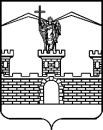 АДМИНИСТРАЦИЯ ЛАБИНСКОГО ГОРОДСКОГО ПОСЕЛЕНИЯЛАБИНСКОГО РАЙОНАП О С Т А Н О В Л Е Н И Еот 28.08.2018       									                № 868г. ЛабинскО проведении проверки системы наружного противопожарного водоснабжения Лабинского городского поселения Лабинского районав осенне-зимний период 2018 годаВо исполнение Федеральных законов от 21 декабря 1994 года № 69-ФЗ                  «О пожарной безопасности», от 6 октября 2003 года № 131-ФЗ «Об общих принципах организации местного самоуправления в Российской Федерации», постановления Правительства Российской Федерации от 25 апреля 2012 года                № 390 «О противопожарном режиме», в целях проверки состояния систем наружного противопожарного водоснабжения Лабинского городского поселения Лабинского района п о с т а н о в л я ю:1.	Отделу по делам гражданской обороны и чрезвычайным                      ситуациям администрации Лабинского городского поселения                              Лабинского района (Копанев) организовать проведение проверки                              системы наружного противопожарного водоснабжения Лабинского                          городского поселения Лабинского района совместно с                                             Федеральным государственным казенным учреждением «5 отряд                             Федеральной противопожарной службы России по Краснодарскому краю» и муниципальным унитарным предприятием Лабинского городского                        поселения Лабинского района «Водоканал» согласно графику                                    проверки системы наружного противопожарного водоснабжения                         Лабинского городского поселения Лабинского района                                       (прилагается).2.	Рекомендовать директору муниципального унитарного                         предприятия «Водоканал» Лабинского городского поселения Лабинского                       района Н.Л. Финогеновой для обеспечения проведения совместных                          проверок системы наружного противопожарного водоснабжения                          Лабинского городского поселения Лабинского района назначить                          должностное лицо, ответственное за проведение проверки.3.	Отделу делопроизводства администрации Лабинского городского поселения Лабинского района (Переходько) настоящее постановление разместить на официальном сайте администрации Лабинского городского поселения Лабинского района http://www.labinsk-city.ru в информационно-телекоммуникационной сети «Интернет».4.	Контроль за выполнением настоящего постановления возложить                 на заместителя главы администрации Лабинского городского поселения Лабинского района (вопросы жилищно-коммунального хозяйства, чрезвычайных ситуаций и благоустройства) С.В. Шеремет.5.	Настоящее постановление вступает в силу со дня его подписания.Исполняющий обязанностиглавы администрации                       	                                              Лабинского городского поселения                                         А.Н. КургановПРИЛОЖЕНИЕ к постановлению администрацииЛабинского городского поселенияЛабинского районаот 28.08.2018 № 868ГРАФИКпроверки системы наружного противопожарного водоснабжения Лабинского городского поселения Лабинского районаЗаместитель главы администрацииЛабинского городского поселения                                                     С.В. ШереметПроект внесен:Заместитель главы администрации  Проект внесен:Заместитель главы администрации  С.В. ШереметС.В. ШереметСоставитель проекта:Главный специалист отдела по делам ГО и ЧС администрации Составитель проекта:Главный специалист отдела по делам ГО и ЧС администрации А.В. ШавковА.В. ШавковПроект согласован:Проект согласован:Начальник отдела по делам ГО и ЧС администрацииНачальник отдела по делам ГО и ЧС администрацииД.А. КопаневД.А. КопаневНачальник юридического отдела администрации    Начальник юридического отдела администрации    А.В. ПереходькоА.В. ПереходькоНачальник отдела делопроизводства администрацииНачальник отдела делопроизводства администрацииО.А. ПереходькоО.А. ПереходькоЗаявка на рассылку: юридический отдел администрации, отдел делопроизводства администрации, отдел по делам гражданской обороны и чрезвычайным ситуациям администрации, МУП «Водоканал»,                       ФГКУ «5 отряд Федеральной пожарной службы России по Краснодарскому краю», Лабинская межрайонная прокуратура.Заявка на рассылку: юридический отдел администрации, отдел делопроизводства администрации, отдел по делам гражданской обороны и чрезвычайным ситуациям администрации, МУП «Водоканал»,                       ФГКУ «5 отряд Федеральной пожарной службы России по Краснодарскому краю», Лабинская межрайонная прокуратура.Заявка на рассылку: юридический отдел администрации, отдел делопроизводства администрации, отдел по делам гражданской обороны и чрезвычайным ситуациям администрации, МУП «Водоканал»,                       ФГКУ «5 отряд Федеральной пожарной службы России по Краснодарскому краю», Лабинская межрайонная прокуратура.Заявка на рассылку: юридический отдел администрации, отдел делопроизводства администрации, отдел по делам гражданской обороны и чрезвычайным ситуациям администрации, МУП «Водоканал»,                       ФГКУ «5 отряд Федеральной пожарной службы России по Краснодарскому краю», Лабинская межрайонная прокуратура.Заявка на рассылку: юридический отдел администрации, отдел делопроизводства администрации, отдел по делам гражданской обороны и чрезвычайным ситуациям администрации, МУП «Водоканал»,                       ФГКУ «5 отряд Федеральной пожарной службы России по Краснодарскому краю», Лабинская межрайонная прокуратура.Заявку составил:Заявку составил:Заявку составил:Заявку составил:Заявку составил:Главный специалист отдела по делам ГО и ЧС администрацииА.В. ШавковДаты проверкиДаты проверкиСентябрь4, 6, 11,13, 18, 20, 25, 27Октябрь2, 4, 9, 11, 16